Dear Patients,

Your safety and health is our #1 concern. 
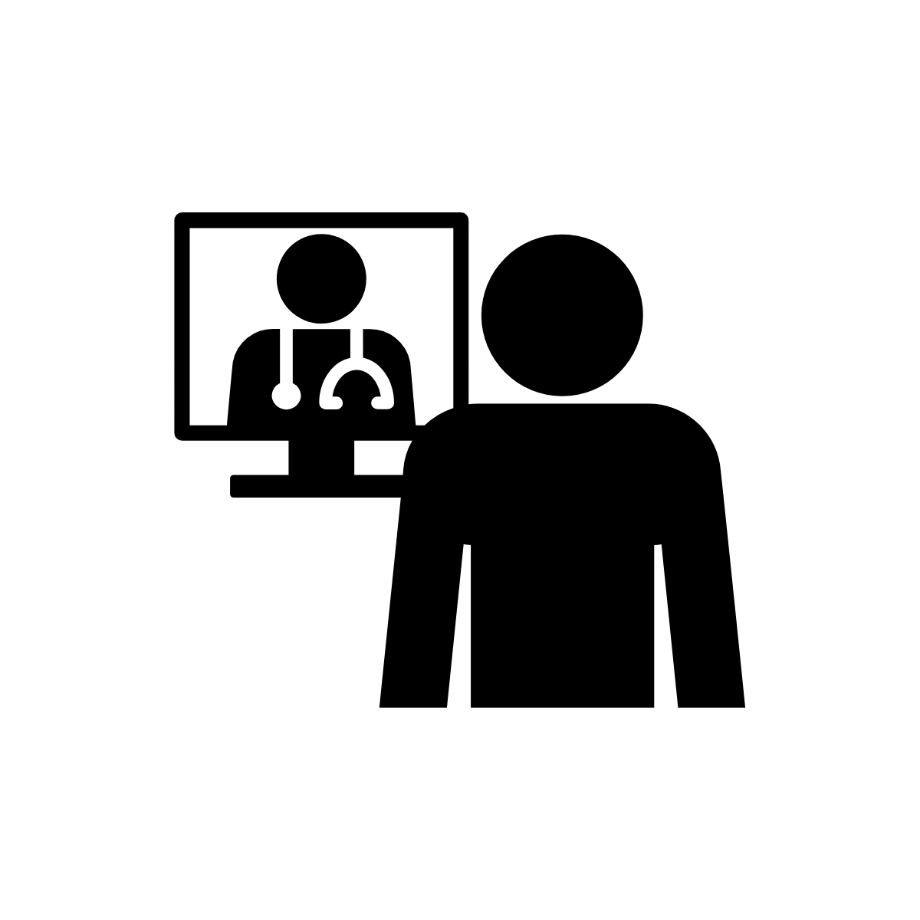 To protect you from COVID-19, you can see 
your doctor and clinic care providers by video 
and telephone. This allows you to get care while social 
distancing or quarantined. After your video or phone assessment, if 
you need to be seen in person, we will make arrangements to do so safely.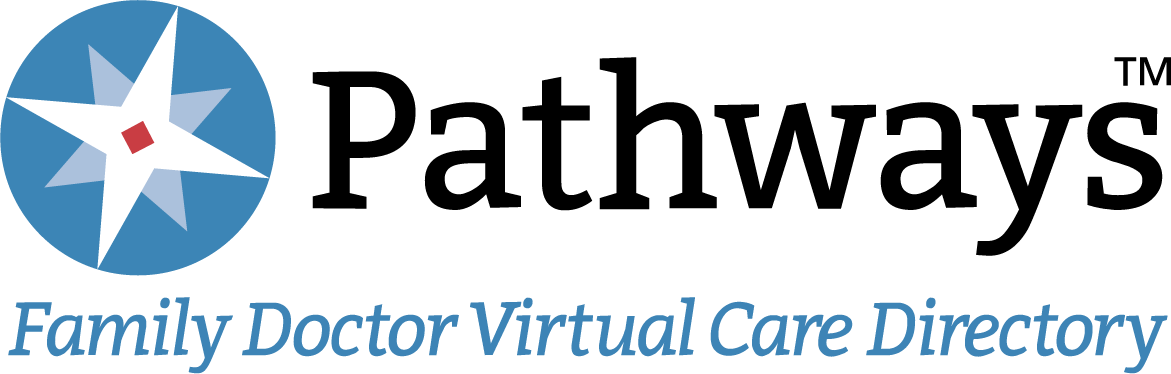 To sign up for a video or telephone appointment, please email or call:[CLINIC EMAIL]
[CLINIC PHONE #]
Before your appointment, please see this website for tips on preparing to use video 
or telephone for clinic visits: 
tinyurl.com/VirtualCareFAQ.Sincerely,Your care team[CLINIC NAME]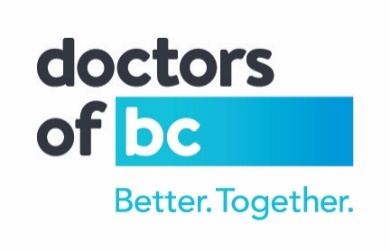 [CLINIC WEBSITE] 